PARTICIPANTS TO THE PLANNING ACTIVITY.GOVERNANCE.WARD COUNCILLOR			: Cllr. Fikile Gama                                       WARD COMMITTEE STRUCTURE	STAKEHOLDERS.INTRODUCTION.EXECUTIVE SUMMARY.This document represents a Community Based Plan for Ward 32 prepared by the Newcastle Local Municipality.  The intension of the document is to give a detailed insight into the development dynamics affecting ward 32, inclusive of yet not limited to, the population size and age structure, the literacy levels, the level of basic service delivery, employment and unemployment within the ward, governance and the level of participation on municipal affairs.  Furthermore, the document also entails the development priorities and the overall objectives towards the development of the ward.  The purpose of this document is to ensure that development is structured from grass root level hence informing the development of a credible IDP at the Newcastle Local Municipality.3. SITUATIONAL ANALYSIS.GEOGRAPHIC AREAS FALLING WITHIN THE WARD.The names of the geographical areas falling with ward 32 are as follows:-VulindlelaBaptistIzikoPOPULATION SIZE AND GROWTH PATTERNS.Table 1: 2011 Stats on the Population Size and Gender Distribution in ward 32 (2011 Census Data from Stats SA overlaid onto the 2016 boundaries).An analysis of the statistical figures shows that there’s a higher majority of females (F – 53%) than males (M – 47%) within the ward.  A comparison of the figures with that of other wards within the Newcastle Local Municipality shows that ward 32 has the highest population.HOUSEHOLD SIZE.An analysis of the total number of households within Newcastle also shows that ward 32 has the highest number of households more than any other ward in Newcastle.  The total number of households within ward 32 is 2803 and the average household size is 4 people per household.  This is below the average household size of Newcastle which is 4.2 people per household.  However, consultation with the member of the key stakeholders within the ward shows a different view to the statistical figures.  They are of the opinion that the majority of the households within ward 32 are made up of an average of 8 people per household, hence a need for the delivery of housing.AGE STRUCTURE.Table : 2011 Stats on the Age Structure in ward 32 (Source: 2011 Census Data from Stats SA overlaid onto the 2016 boundaries).Figure : Age Structure in ward 32 (Source: 2011 Census Data from Stats SA overlaid onto the 2016 boundaries).An analysis on statistics pertaining to the age structure reveals that the majority of the ward is made up of youth, and this is the general trend within the wards in Newcastle.  The population falling between the ages 0 – 29 years makes up the majority of the population in the ward which is 11920 people.  This implies that there is a high dependency ratio, and a need for development efforts to be concentrated towards youth empowerment through the provision of skills and training, and the channelling of investments in early childhood development, both from a skills perspective and in relation to health.  Furthermore, the introduction of facilities promoting human development is also imperative to ensure that the community is able to prosper.GENDER DISTRIBUTION.An analysis of the statistical figures shows that there’s a higher majority of females (F – 53%) than males (M – 47%) within the ward.  This is a general trend within the majority of the wards in Newcastle, and it may be attributed to the fact that a majority of the males are migrant labourers who have gone to seek better job opportunities in big cities such as Johannesburg and/or Durban.Figure 2: Population Size and Gender Distribution in ward 32 (Source: 2011 Census Data from Stats SA overlaid onto the 2016 boundaries).STATE OF HEALTH (HIV/AIDS).70% are taking chronic treatment most of them are the defaulter because the clinics are too far and also wait too long and also affected by poverty.EDUCATION PROFILETable 3: Highest level of education in ward32 (Source: 2011 Census Data from Stats SA overlaid onto the 2016 boundaries).Figure 3: Highest level of education in ward 32 (Source: 2011 Census Data from Stats SA overlaid onto the 2016 boundaries).A high majority of people within ward 32 have completed Grade 12/Standard 10/Form 5 as the highest level of education.  From there, onwards, the numbers fall drastically which therefore means that the majority have not had the opportunity to obtain tertiary.  This is a cause for concern because the implication is that a high majority of the people within ward 32 are unskilled.  This further increases the likely hood of a high unemployment rate within the ward.  The implications thereof relate to the need for access to tertiary education through bursaries.  Furthermore there is a need to invest in the development of an institute of higher learning within the confines if Newcastle Local Municipality in order to support human skills development towards a healthy economy.EMPLOYMENT AND UNEMPLOYMENT.Table 4: Employment and unemployment levels in ward 32 (Source: 2011 Census Data from Stats SA overlaid onto the 2016 boundaries).Due to a high concentration of the population being in ward 32, in terms of employment, the ward is among the top 10 wards with the highest concentration of the employed.  However, a question is the job quality and whether or not it is long term and/or short term?  The stakeholders indicated that the majority of those employed are working within the following:-Emabhodini.Madadeni Industrial.Iscor.Karbochem.Theku PlazaIn terms of the unemployed, ward 32 has the highest concentration of the unemployed more than any other ward within the jurisdictional area of the Newcastle Local Municipality.  This is further propelled by the fact that a lot of people in the ward have not had access to tertiary education.  Just like all the other areas within Newcastle, the general trend in terms of the age structure of the unemployed is a high majority youth.  The implications thereof entail the need for the creation of meaningful job opportunities through the attraction of investors into Newcastle.  Furthermore, through proper knowledge-based learning, skills and training, there can be the development of entrepreneurs who will help strengthen the local economy and help towards the creation of jobs.SOCIO-ECONOMIC STATUS (POVERTY LEVELS)Due to a high rate of illiteracy and unemployment, there is a high level of poverty within ward 32.  Due to the migration of males, a majority youth age structure, and a high dependency ratio, there is also a high dependency on government support through social grants.  However, the community has not been silent, they have initiated programmes towards fighting the scourge of poverty within the ward through feeding schemes.  The following entails the organisations that have played an important role in ensuring the success of programmes towards fighting poverty:-Red Cross.DSD.CHILD HEADED HOUSEHOLDS.There stakeholders also indicated that there are some households that are child-headed within the ward.  However the exact number had not yet been established as a detailed survey of the ward had not yet been done.  Though it was indicated that there aren’t many households within the ward who are headed by children.STATE OF INFRASTRUCTURE (SERVICE DELIVERY).According to the statistical figures, the majority of households within the ward have access to energy for heating.  A further look into the stats in comparison with the other wards shows that, with the exception of ward 2, ward 14 has the highest concentration of households with access to electricity for heating.  Out of the total number of households, only 35% of the households do not have access to electricity for cooking.Table 5: Access to energy for heating in ward 32(Source: 2011 Census Data from Stats SA overlaid onto the 2016 boundaries).In terms of access to electricity for cooking, statistical figures show that ward 32 has the highest number of households with access to electricity for cooking.  Out of the total number of households, only about 15% of the total number of households do not have access to electricity for cooking.Table 6: Access to energy for cooking in ward 32(Source: 2011 Census Data from Stats SA overlaid onto the 2016 boundaries).In terms of access to electricity for lighting, statistical figures show that ward 32 has the highest number of households with access to electricity for lighting.  Out of the total number of households, only about 2% of the total number of households do not have access to electricity for lighting.Table 7: Access to energy for lighting in ward 32(Source: 2011 Census Data from Stats SA overlaid onto the 2016 boundaries).The majority of the households in ward 32 have access to adequate potable water which can be obtained anywhere within a radius of 200 metres from the main dwelling.  This is inclusive of water obtained inside the dwelling, water obtained inside the yard, and water obtained inside a community stand.  The total number of households with access to adequate potable water within a reasonable distance to the main dwelling unit makes up 87% of the total number of households within ward 32. In terms of access to electricity for lighting, statistical figures show that ward 14 has the highest number of households with access to electricity for lighting more than any other ward in Newcastle.  Out of the total number of households, only about 2% of the total number of households do not have access to electricity for lighting.Table 8: Access to potable water in ward 32 (Source: 2011 Census Data from Stats SA overlaid onto the 2016 boundaries).In terms of access to adequate sanitation, statistical data shows that the majority of the households do not have access to a water Bourne sewerage system.  The majority of the households are utilising pit latrine which ranges from those that have ventilation and those that do not.  The total number of households that have VIP as their sanitation services makes up 63% of the total number of households in ward 32. Table 9: Access to adequate sanitation in ward 32 (Source: 2011 Census Data from Stats SA overlaid onto the 2016 boundaries).In terms of access to refuse removal, according to the statistical figures, a very high majority of the households within ward 32 are receiving refuse removal services from the Newcastle Local Municipality at a rate of one collection per week.  The total number of households receiving the aforementioned service makes up 99% of the total number of households within the ward.  Upon engagements with key stakeholders residing within the ward, it was indicated that the majority of the households would like to see the VIP system being transformed into a water Bourne sewerage system that can flush. Table 10: Access to refuse removal services in ward 32 (Source: 2011 Census Data from Stats SA overlaid onto the 2016 boundaries).The majority of the households within ward 32 are of a formal structure which ranges from houses made of brick/concrete/block structure, flats, and cluster house in a complex, and semi-detached.  The total number of households with a formal structure makes up 98%.Table 11: Type of main dwelling for households in ward 32 (Source: 2011 Census Data from Stats SA overlaid onto the 2016 boundaries).CRIME AND SAFETY.There stakeholders indicated that there is generally a high crime rate within the ward, even though they did not indicate anything on woman and child abuse.  Be that as it may, they also indicated that certain measures have been taken by the community members as intervention towards decreasing the rate of crime within the ward.  The interventions are as follows:-Community Policing Forum. Street committee.The stakeholder further indicated the other interventions from government which they think might be able to solve the issue of crime within ward 14 and these are as follows:-Street lights. Apollo lights.CITIZEN SATISFACTION.Kindly mark with an X:STATE OF THE ENVIRONMENT.The ward is facing challenges regarding illegal dumping in open spaces.  This issue is coming from the very same inhabitants of the ward who illegally dump carcases of dead animals, pampers, packaging of what they consume in their homes, and construction rubble.  This litter has led to the increase of rodents within the area, and also an issue with flied during the summer season.  There stakeholders raised a request for the municipality to intervene through the provision of skip bins that will be collected regularly.LOCAL ECONOMIC DEVELOPMENT.In terms of local economic development, the only form of economic activity taking place within the ward entails the Spaza Shops and a number of car wash establishments.SPORTS, ARTS AND CULTUREThe quality of sporting facilities is very bad within ward 32.  The ward has lot of soccer teams.  These teams face challenges related to a general poor condition of the related facilities, and this constrains their growth.  The ward also has programmes towards cultural activities which take place only during the heritage day. RELIGIOUS FACILITIES.The following entails a list of the religious facilities existing within ward 32, some occupying open spaces:-Roman Catholic Church.Wesleyan ChurchZion Christian Church (operating in the local schools).SOCIO-ECONOMIC FACILITIES.In terms of the facilities promoting socio-economic activities and development thereof, the stakeholders indicated that there were none in ward, even though it is the ward with the highest population than any other ward.  The following entails the socio-economic facilities which they require:-Community hall.Library.Shopping Mall.Multipurpose sporting centre.Skills incubation centre for the youth.swimming poolsplay parksLAND USE MANAGEMENT (INCLUDING SPATIAL TRENDS AND PATTERNS).The following entails the predominant land uses with ward 32:-A high majority of residential land uses.Church Use.Spaza Shops.Vacant sites used for illegal dumping.AGRICULTURAL ACTIVITY (INCLUDING GRAZING).To a certain extent, there is some form of agricultural activity taking place within the ward.  There are communal gardens within the ward 32, and there are owners of cattle.  The only issue regarding the cattle is that they roam around and end up feeding on the garden of the locals.LAND TENURE/OWNERSHIP.The stakeholders indicated that there is illegal occupation of land by some churches and there is a need for the municipality to intervene.CLIMATE CHANGE (NATURAL DISASTER WITHIN THE LAST 30 YEARS).We do not have storm drains around the area most of houses are leaking DISABILITY PROFILE.There are some people who may be regarded as being disabled.  Some of them were born that way, and some of them faced accidents in their life which led to them being disabled.  But the biggest concern for the stakeholders were the individuals who are using wheelchairs.                                                                                                          It is hard for them to move around the ward as the level of infrastructure is not conducive for the disabled.  For instance there are poor quality roads and there are no sidewalks to aid their mobility. Lack of facilities to assist them even if there is a need for them to participate in some structures. We need skill centre and infrastructure to assist them.IMMIGRATION PROFILE.It was indicated that the ward has foreigners residing in the area, and they are the ones’ running business establishments within the ward, more specifically the tuck shops.  It is presumed that the foreigners are coming either from Somalia and Zimbabwe.STATE OF GOVERNANCE (INCLUDING TRADITIONAL LEADERSHIP).There are no issues whatsoever with the state of governance in ward 32.PUBLIC PARTICIPATION IN MUNICIPAL AFFAIRS (INCLUDING MECHANISMS).The stakeholders indicated that public participation in municipal affairs was not a challenge at all.  The also indicated that the structure on the ground mandated to bring government closer to the people were fully functional and these included the following:-The Ward Councillor.The Ward Committee.PROJECTS THAT HAVE TAKEN PLACE OVER THE YEARS.Road construction ApolloSWOT ANALYSIS.LISTING OF PRIORITY NEEDS.1.	Improving sower bond a section F, Poor sanitation is crisis2.      Trench between section F an A concrete wall3.      Renewal of the ageing infrastructure at section A 4.      Human Settlement Asbestos removal request.5.     Road access most the roads needs gravelling, storm water drains, speed humps                                and grass cutting in all VD 6.    Bridge (Culvert) in all VDs7.    Project security e.g. Osizweni stadium, toilet kitchen, toilet kitchen change rooms to be maintained.8.   Old street lights to be renewed and to add Apollo light sat section A. E and F.9. Vacant site eradication 10 Request for Sport fields and Parks in all Vds.  OBJECTIVES OF THE WARD TOWARDS DEVELOPMENT.Our community receiving health care and medicine in our clinic.Park and sport field active in our ward and open to member of the communityRoad light and side walk constructed.Recreation and art centre activeEmpty site being used for a good cause.Rate of unemployment and poverty droppingSUSTAINABLE DEVELOPMENT GOALS AS A STRATEGY.DECLARATION.I _____________________________ the Ward Councillor for Ward 32, in conjunction with my key stakeholders of the ward, would like to declare that the Community Based Plan which has been produced by the Newcastle Local Municipality is in fact a true representation of the proceedings that have taken place within the month of March 2019, and it is indeed a true reflection of the needs and aspirations of the community.NAMEMALE/FEMALEPORTFOLIOFuneka Ndlovu FemaleInfrastructure and services Delivery Lovis Khumalo MaleLocal and Economic development Aron MnguniMaleSocial development Nomvula MncubeFemaleSocial development Queen C Makhubo FemaleLocal and Economic Development Phumzile MpanzaMaleInfrastructure and Service Delivery Joice ZondoMaleInfrastructure and Service DeliveryGugu KuneneFemaleLocal and Economic Development Xolisile KubhekaFemaleSocial Development Thandile MndebeleFemaleLocal and economic Development PARTICIPATING ORGANIZATION & SECTOROBJECTIVESWard committeesRepresenting the municipality at the war levelCCG’sAssisting community reach health care.Safety ForumLiaison with SAPS in ensuring safety in the ward SAPSResponsible for the safety and security of the community.DSDEnsuring social welfare within the community.SASAEnsuring effecting grant payment to all recipients.POPULATION SIZE & GENDER DISTRIUTIONPOPULATION SIZE & GENDER DISTRIUTIONPOPULATION SIZE & GENDER DISTRIUTIONPOPULATION SIZE & GENDER DISTRIUTIONPOPULATION SIZE & GENDER DISTRIUTIONMALES%FEMALES%TOTAL565147%6268		53%11920AGE STRUCTUREAGE STRUCTUREAGE STRUCTUREAGE STRUCTUREAGE STRUCTUREAGE STRUCTUREAGE STRUCTURE0 – 1415 - 2930 – 4445 - 5960 - 7475 and aboveGrand Total407037411924133422222411920HIGHEST LEVEL OF EDUCATIONHIGHEST LEVEL OF EDUCATIONHIGHEST LEVEL OF EDUCATIONNo schooling5553.30%Grade 05373.19%Grade 1/sub A4652.76%Grade 2/sub B4212.50%Grade 3/std 1/ABET 1/Kha Ri Gude; SANLI4252.52%Grade 4/std 24872.89%Grade 5/std 3/ABET 24402.61%Grade 6/std 44562.71%Grade 7/std 5/ABET 36153.65%Grade 8/std 6/form 18755.20%Grade 9/std 7/form 2/ABET 47794.63%Grade 10/std 8/form 310246.09%Grade 11/std 9/form 49475.63%Grade 12/std 10/form 5207212.32%NTC I/N1/NIC/(V) Level 2210.12%NTC II/N2/NIC/(V) Level 3170.10%NTC III/N3/NIC/(V) Level 4100.05%N4/NTC 470.04%N5/NTC 590.05%N6/NTC 6160.09%Certificate with less than Grade 12/std 10140.08%Diploma with less than Grade 12/std 1090.05%Certificate with Grade 12/std 101640.97%Diploma with Grade 12/std 10810.48%Higher Diploma640.38%Post Higher Diploma (Masters; Doctoral Diploma)5170.02%Bachelor’s Degree120.10%Bachelor’s Degree and Post-graduate Diploma160.07%Honours Degree70.09%Higher Degree (Master; Doctorate)80.04%Other-0.04%Unspecified--Not applicable13458.00%Grand Total16805100%EmployedUnemployedDiscouraged work-seekerOther not economically activeUnspecifiedNot applicableGrand Total164012695713803-463611920ACCESS TO ENERGY FOR HEATINGACCESS TO ENERGY FOR HEATINGACCESS TO ENERGY FOR HEATINGACCESS TO ENERGY FOR HEATINGACCESS TO ENERGY FOR HEATINGACCESS TO ENERGY FOR HEATINGACCESS TO ENERGY FOR HEATINGACCESS TO ENERGY FOR HEATINGACCESS TO ENERGY FOR HEATINGACCESS TO ENERGY FOR HEATINGACCESS TO ENERGY FOR HEATINGElectricityGasParaffinWoodCoalAnimal dungSolarOtherNoneUnspecifiedGrand Total19582375432124    37-376          122803ACCESS TO ENERGY FOR COOKINGACCESS TO ENERGY FOR COOKINGACCESS TO ENERGY FOR COOKINGACCESS TO ENERGY FOR COOKINGACCESS TO ENERGY FOR COOKINGACCESS TO ENERGY FOR COOKINGACCESS TO ENERGY FOR COOKINGACCESS TO ENERGY FOR COOKINGACCESS TO ENERGY FOR COOKINGACCESS TO ENERGY FOR COOKINGACCESS TO ENERGY FOR COOKINGElectricityGasParaffinWoodCoalAnimal dungSolarOtherNoneUnspecifiedGrand Total26213088122721     -9122803ACCESS TO ENERGY FOR LIGHTINGACCESS TO ENERGY FOR LIGHTINGACCESS TO ENERGY FOR LIGHTINGACCESS TO ENERGY FOR LIGHTINGACCESS TO ENERGY FOR LIGHTINGACCESS TO ENERGY FOR LIGHTINGACCESS TO ENERGY FOR LIGHTINGACCESS TO ENERGY FOR LIGHTINGACCESS TO ENERGY FOR LIGHTINGElectricityGasParaffinCandlesSolarOtherNoneUnspecifiedGrand Total24662285728-10122803ACCESS TO WATERACCESS TO WATERACCESS TO WATERACCESS TO WATERACCESS TO WATERACCESS TO WATERACCESS TO WATERACCESS TO WATERACCESS TO WATERPiped (tap) water inside the dwellingPiped (tap) water inside the yardPiped (tap) water on community stand: distance less than 200m from dwellingPiped (tap) water to community stand: distance less than 200m and 500m from dwellingPiped (tap) water to community stand: distance less than 500m and 1000m from dwellingPiped (tap) water on community stand: distance greater than 1000m (1 km) from dwellingNo access to piped (tap) waterUnspecifiedGrand Total73519614597-34122803ACCESS TO SANITATIONACCESS TO SANITATIONACCESS TO SANITATIONACCESS TO SANITATIONACCESS TO SANITATIONACCESS TO SANITATIONACCESS TO SANITATIONACCESS TO SANITATIONACCESS TO SANITATIONACCESS TO SANITATIONNoneFlush toilet (connected to sewerage system)Flush toilet (with septic tank)Chemical toiletPit latrine with ventilation (VIP)Pit latrine without ventilationBucket latrineOtherUnspecifiedGrand Total361484721715243307167122803ACCESS TO REFUSE REMOVAL SERVICESACCESS TO REFUSE REMOVAL SERVICESACCESS TO REFUSE REMOVAL SERVICESACCESS TO REFUSE REMOVAL SERVICESACCESS TO REFUSE REMOVAL SERVICESACCESS TO REFUSE REMOVAL SERVICESACCESS TO REFUSE REMOVAL SERVICESACCESS TO REFUSE REMOVAL SERVICESRemoved by local authority at least once a weekRemoved by local authority less oftenCommunal refuse dumpOwn refuse dumpNo rubbish disposalOtherUnspecifiedGrand Total270380-7--122803TYPE OF MAIN DWELLINGTYPE OF MAIN DWELLINGTYPE OF MAIN DWELLINGTYPE OF MAIN DWELLINGTYPE OF MAIN DWELLINGTYPE OF MAIN DWELLINGTYPE OF MAIN DWELLINGTYPE OF MAIN DWELLINGTYPE OF MAIN DWELLINGTYPE OF MAIN DWELLINGTYPE OF MAIN DWELLINGTYPE OF MAIN DWELLINGTYPE OF MAIN DWELLINGTYPE OF MAIN DWELLINGHouse or brick/concrete block structure on a separate stand or yardTraditional dwelling/hut/structure made of traditional materialsFlat or apartment in a  block of flatsCluster house in complexTown house (semi-detached house in complex)Semi-detached houseHouse/flat/room in back yardInformal dwelling/shack in back yardInformal dwelling/shack NOT in back yard; e.g. in an informal/squatter settlement or on farmCaravan or tentOtherUnspecifiedNot applicableGrand Total25752221--9553792120122803BASIC SERVICEPOORFAIRGOODACCESS TO ADEQUATE WATERxACCESSA TO ADEQUATE SANITATIONxACCESS TO WASTE REMOVAL SERVICESxACCESS TO ELECTRICITY FOR LIGHTING AND COOKINGxACCESS TO ADEQUATE HOUSINGxACCESS TO SOCIAL FACILITIESxACCESS TO SAFETY AND SECURITY FACILITIESxACCESS TO EDUCATIONAL FACILITIESxACCESS TO HEALTH FACILITIESxROADS AND STORMWATERxENVIRONMENTAL SUSTAINABILITYxACCESS TO SPORTS FACILITIESxSTRENGHTSWEAKNESS.OPPORTUNITIESTHREATS..17 SDGROLES AND RESPONSIBILITIES BY THE COMMUNITY / ACTION PLANROLES AND RESPONSIBILITIES FROM MUNICIPALITY / SUPPORT NEEDEDROLES AND RESPONSIBILITIES FROM GOVERNMENT SECTOR DEPARTMENTS / SUPPORT NEEDEDPROJECT NAMEGEOGRAPHICAL LOCATION OF PROJECTBENEFICIARIESEnd Poverty in all forms everywhereEnd hunger, achieve food security and improved nutrition, and promote sustainable agriculture.Ensure healthy lives and promote well-being for all agesEnsure inclusive and equitable quality education and promote life-long learning opportunities for allAchieve gender equality and empower all women and girlsEnsure availability and sustainable management of water and sanitation for all.Ensure access to affordable, reliable, sustainable and modern energy for all.Promote sustained, inclusive and sustainable economic growth, full and productive employment and decent work for all.Build resilient infrastructure, promote inclusive and sustainable industrialization and foster innovationReduce inequality within and among countriesMake cities and human settlements inclusive, safe, resilient, and sustainableEnsure sustainable consumption and production patterns Take urgent action to combat climate change and its impactsConserve and sustainably use the oceans, seas and marine resources for sustainable development.Protect, restore and promote sustainable use of terrestrial ecosystems, sustainably manage forests, combat desertification, and halt and reserve land deration and halt biodiversity lossPromote peaceful and inclusive societies for sustainable development, provide access to justice for all and build effective, accountable and inclusive institutions at all; andStrengthen the means of implementation and revitalize the global partnership for sustainable development. COUNCILLOR’S NAMESIGNATUREWARD COMMITTEE MEMBERSSIGNATURE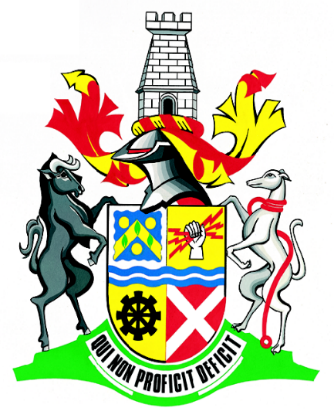 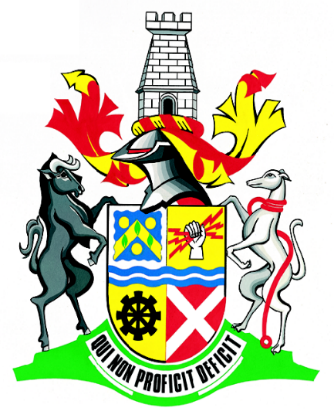 